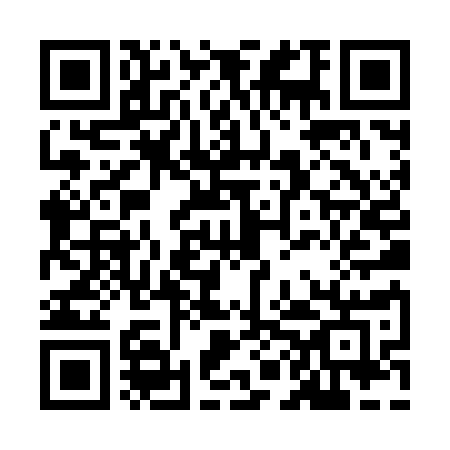 Prayer times for Colter Bay Village, Wyoming, USAWed 1 May 2024 - Fri 31 May 2024High Latitude Method: Angle Based RulePrayer Calculation Method: Islamic Society of North AmericaAsar Calculation Method: ShafiPrayer times provided by https://www.salahtimes.comDateDayFajrSunriseDhuhrAsrMaghribIsha1Wed4:426:131:205:158:269:592Thu4:406:121:195:158:2810:003Fri4:386:111:195:168:2910:024Sat4:366:091:195:168:3010:035Sun4:346:081:195:168:3110:056Mon4:326:071:195:178:3210:077Tue4:316:051:195:178:3310:088Wed4:296:041:195:188:3510:109Thu4:276:031:195:188:3610:1210Fri4:256:021:195:188:3710:1311Sat4:246:001:195:198:3810:1512Sun4:225:591:195:198:3910:1713Mon4:205:581:195:198:4010:1814Tue4:195:571:195:208:4110:2015Wed4:175:561:195:208:4210:2216Thu4:165:551:195:208:4310:2317Fri4:145:541:195:218:4510:2518Sat4:135:531:195:218:4610:2619Sun4:115:521:195:228:4710:2820Mon4:105:511:195:228:4810:2921Tue4:085:501:195:228:4910:3122Wed4:075:491:195:238:5010:3223Thu4:065:491:195:238:5110:3424Fri4:045:481:195:238:5210:3525Sat4:035:471:205:248:5310:3726Sun4:025:461:205:248:5410:3827Mon4:015:461:205:248:5410:4028Tue4:005:451:205:258:5510:4129Wed3:585:441:205:258:5610:4230Thu3:575:441:205:258:5710:4431Fri3:565:431:205:268:5810:45